__________________________________________________________________________________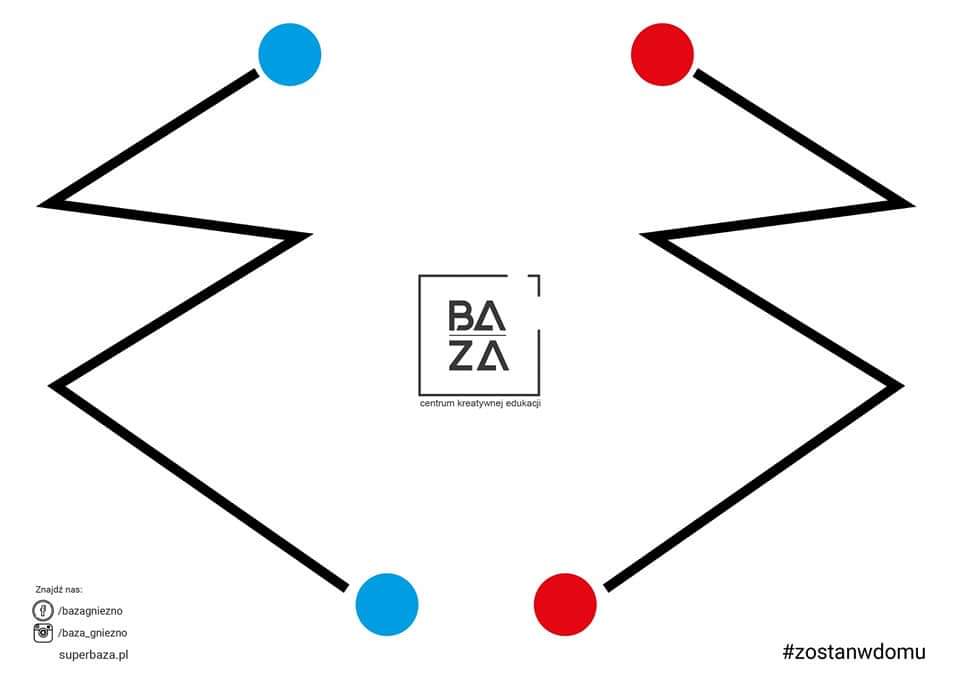 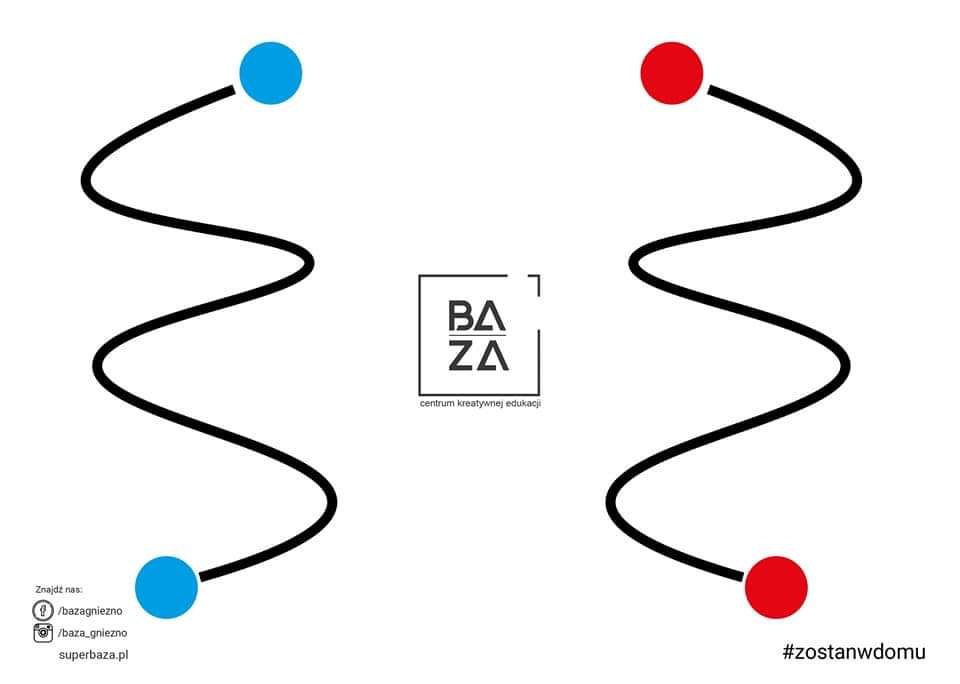 